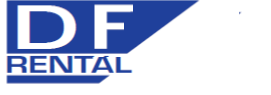 Teknisk Data Mag Track ATEX / EXBruksområde							Fjerning av rust, maling, dekkebelegg,  	Passiv brannbeskyttelseKontrollpanel:Overtrykksskap 						Trykkluft (min 4 bar)		Spenning 50 /60 HZ :					230V		Elektrisk:							16AElektrisk tilkobling:						50 meter kabel Mål: 								700*600*900mmVekt:								35 kgFjernkontroll (ATEX / EX)Mål (L*B*H) Fjernkontroll 210 x 135 x 150 mm Fjernkontroll Strøm 5v Batteri levetid ca 45 timer Lade tid ca 4 timer (0 -> 100%)Mag Track stor:Arbeidsområde 						400mmArbeidstrykk 						max 3000 barVannmengde 						max 40 L/minVekt 								85 kg					Utvendige Mål ( lxBxH ):					1350*520*500mmVaccum tilkobling						3 toms camlock (HO)Dyse type							20*P-dyser Mag track mini:Arbeidsområde 						200mmArbeidstrykk 						3000barVannmengde							Max 20L/minVekt								45kgUtvendig mål	(L*B*H)					750*330*400Vacuum tilkobling						2 toms camlock Dyse type							8*P-dyser 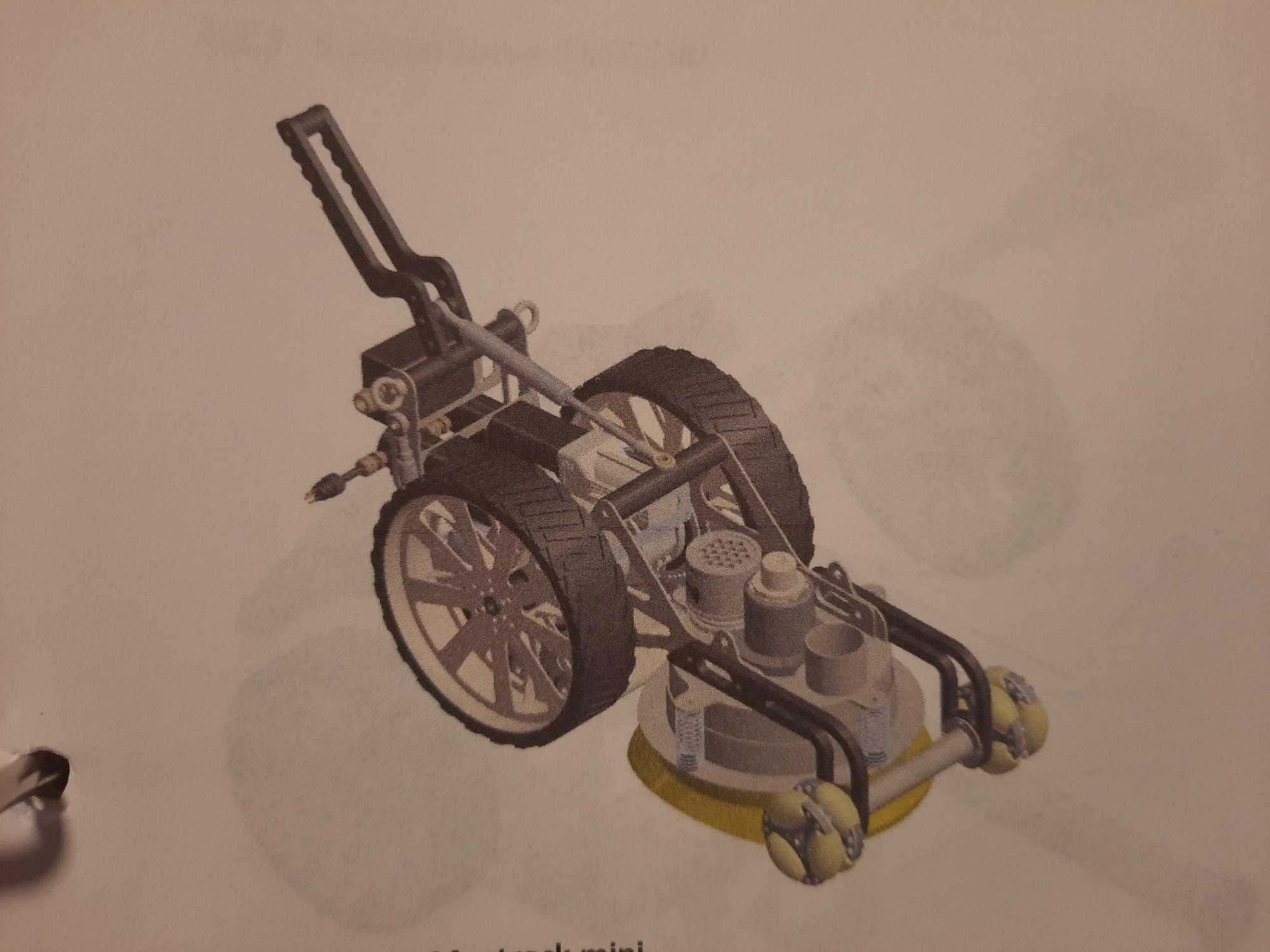 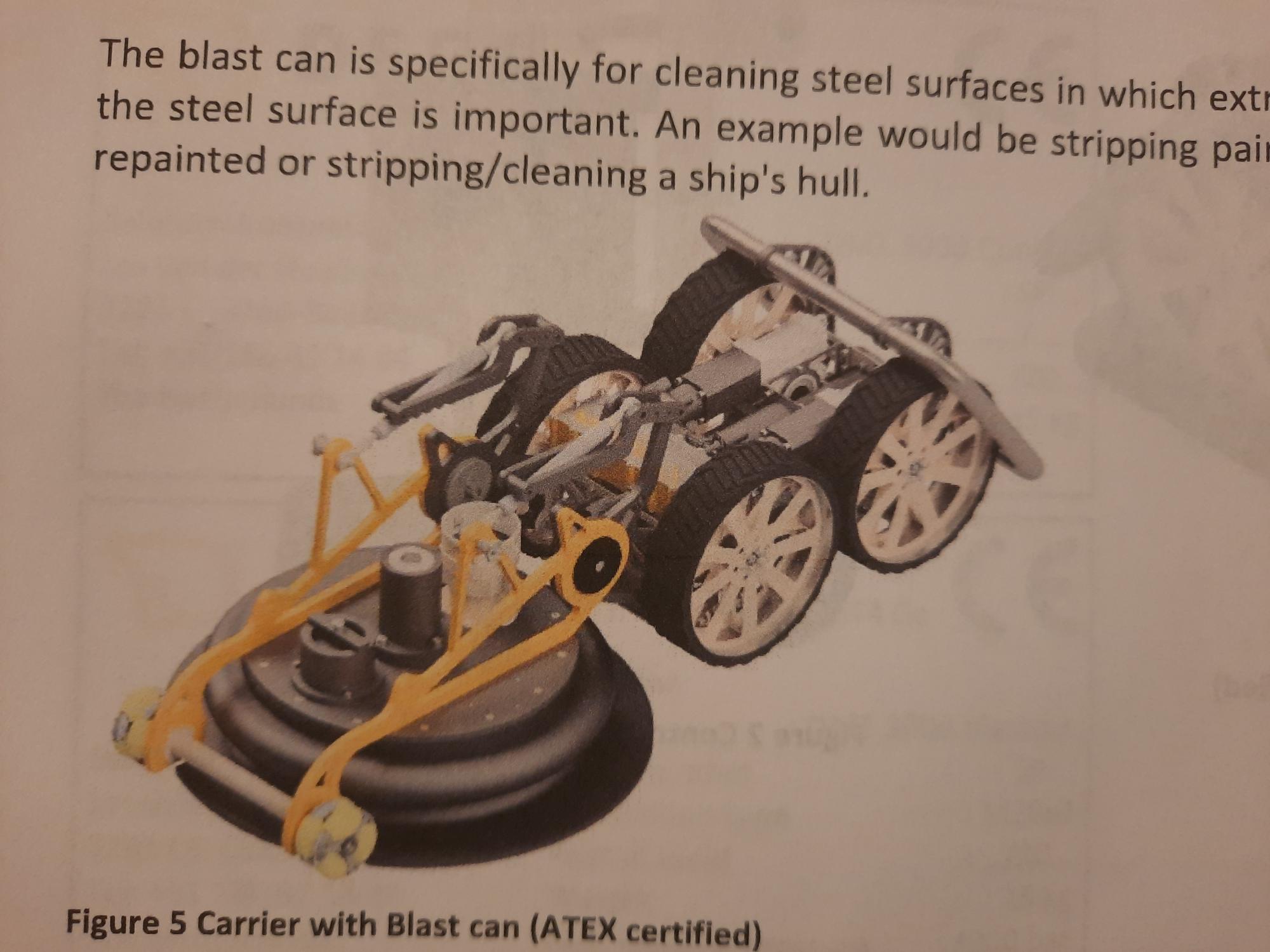 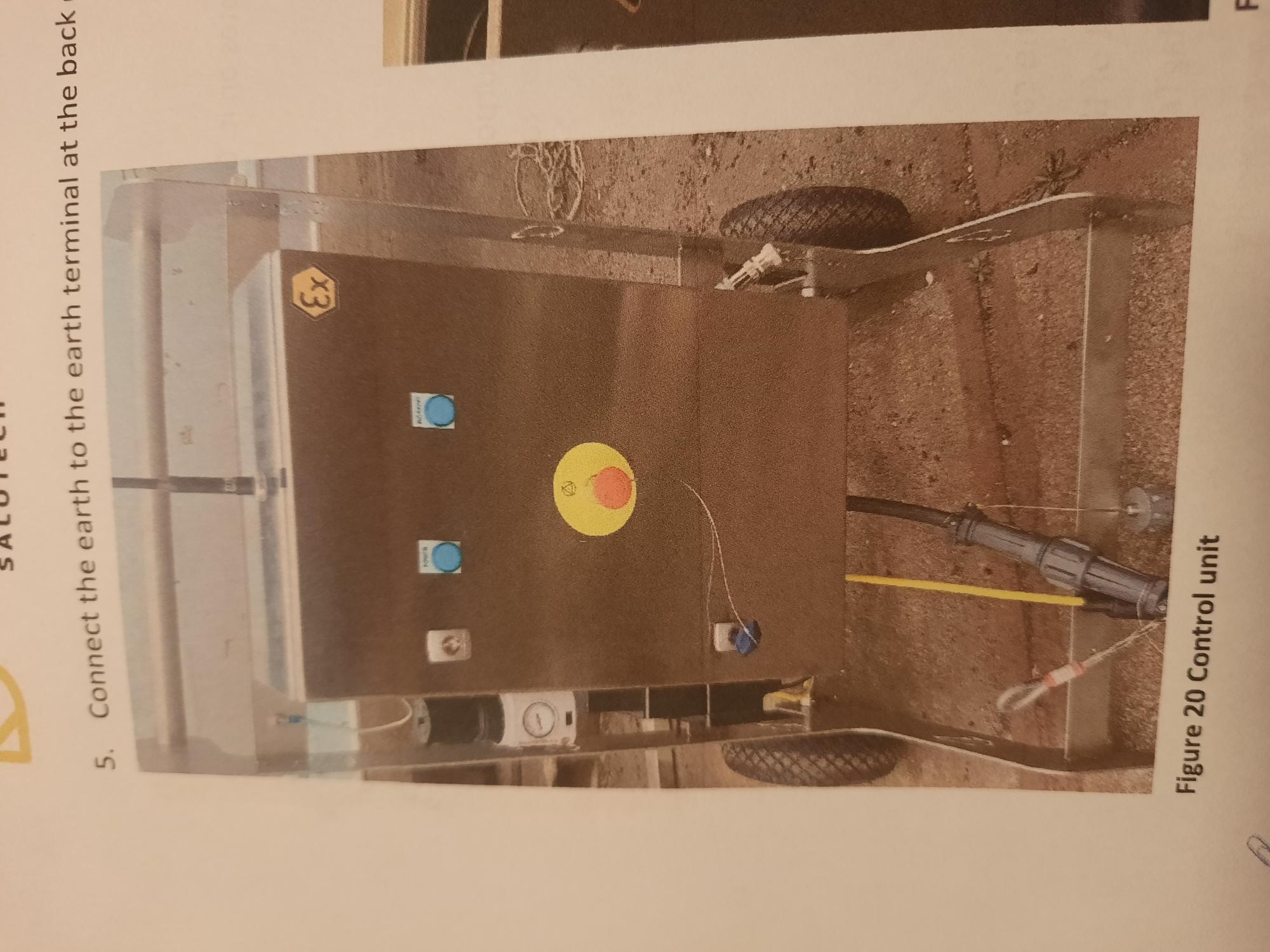 